武汉理工大学与法国洛林大学 学分项目介绍项目简介根据我校与法国洛林大学（Université de Lorraine）签订的校际合作交流协议，两校开展学分项目的合作，我校可选派优秀学生于2018年9月前往该校参加学分项目。学分项目即我校学生完成至少3年的本科学习后，符合条件者赴法国洛林大学学习1学期，在洛林大学修得的学分转移回我校。选拔对象1、选拔对象：我校法语专业三年级全日制本科生赴洛林大学攻读对外法语专业2、招生名额：12人,武汉理工大学推荐，法国洛林大学择优录取录取条件1、法语授课，法语需TCF/TEF达到B2水平2、通过法国洛林大学的面试及材料审核境外费用及奖学金交换生12人,法国洛林大学免收学费，学生需承担交流期间的旅费、生活费、保险费及其他费用五、报名须知1、报名时间：自通知发布之日起至2018年3月15日2、报名地点：教务处学籍管理办公室（马房山校区东院行政楼206室）六、 报名咨询：国际教育学院 地址：武汉理工大学东院第四教学楼 305/503办公室电话：027-87859232（李老师）027-87859015（朱老师/吴老师）027-87859268（彭老师）027-87859079（万老师）邮箱：zhongfa@whut.edu.cn；studyabroad@whut.edu.cn；ciee@whut.edu.cn  ；cgb@whut.edu.cn网址：ciee.whut.edu.cn微信公众号：武汉理工大学留学百科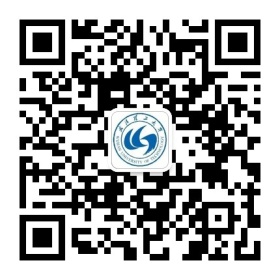 